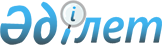 Мал шаруашылығы саласындағы бюджеттік субсидиялар нормативтерін және көлемдерін бекіту туралы
					
			Күшін жойған
			
			
		
					Ақмола облысы әкімдігінің 2018 жылғы 30 қаңтардағы № А-2/49 қаулысы. Ақмола облысының Әділет департаментінде 2018 жылғы 5 ақпанда № 6376 болып тіркелді. Күші жойылды - Ақмола облысы әкімдігінің 2018 жылғы 24 қарашадағы № А-11/505 қаулысымен
      Ескерту. Күші жойылды - Ақмола облысы әкімдігінің 24.11.2018 № А-11/505 (ресми жарияланған күнінен бастап қолданысқа енгізіледі) қаулысымен.

      РҚАО-ның ескертпесі.

      Құжаттың мәтінінде түпнұсқаның пунктуациясы мен орфографиясы сақталған.
      "Асыл тұқымды мал шаруашылығын дамытуды, мал шаруашылығының өнімділігін және өнім сапасын арттыруды субсидиялау қағидаларын бекіту туралы" Қазақстан Республикасы Премьер-Министрінің орынбасары - Қазақстан Республикасы Ауыл шаруашылығы министрінің 2017 жылғы 27 қаңтардағы № 30 бұйрығына (Нормативтік құқықтық актілерді мемлекеттік тіркеу тізілімінде № 14813 болып тіркелген) сәйкес, Ақмола облысының әкімдігі ҚАУЛЫ ЕТЕДІ:
      1. Осы қаулының 1-қосымшасына сәйкес, бюджеттік субсидиялар нормативтері бекітілсін.
      2. Осы қаулының 2-қосымшасына сәйкес, асыл тұқымды мал шаруашылығын дамытуды субсидиялау бағыттары бойынша субсидиялар көлемдері бекітілсін.
      3. Осы қаулының 3-қосымшасына сәйкес, мал шаруашылығының өнiмдiлiгiн және өнім сапасын арттыруды субсидиялау бағыттары бойынша субсидиялар көлемдері бекітілсін.
      4. Осы қаулының 4-қосымшасына сәйкес, Ақмола облысы әкімдігі қаулыларының күші жойылды деп танылсын.
      5. Осы қаулы Ақмола облысының Әділет департаментінде мемлекеттік тіркелген күнінен бастап күшіне енеді және ресми жарияланған күнінен бастап қолданысқа енгізіледі. Бюджеттік субсидиялар нормативтері Асыл тұқымды мал шаруашылығын дамытуды субсидиялау бағыттары бойынша субсидиялар көлемдері Мал шаруашылығының өнiмдiлiгiн және өнім сапасын арттыруды субсидиялау бағыттары бойынша субсидиялар көлемдері Күші жойылды деп танылған Ақмола облысы әкімдігі қаулыларының тізбесі
      1. "Мал шаруашылығы саласындағы бюджеттік субсидиялар нормативтерін және көлемдерін бекіту туралы" Ақмола облысы әкімдігінің 2017 жылғы 28 сәуірдегі № А-4/174 қаулысы (Нормативтік құқықтық актілерді мемлекеттік тіркеу тізілімінде № 5944 болып тіркелген, 2017 жылғы 11 мамырда Қазақстан Республикасының нормативтік құқықтық актілерінің электрондық түрдегі эталондық бақылау банкінде жарияланған);
      2. "Мал шаруашылығы саласындағы бюджеттік субсидиялар нормативтерін және көлемдерін бекіту туралы" Ақмола облысы әкімдігінің 2017 жылғы 28 сәуірдегі № А-4/174 қаулысына өзгерістер енгізу туралы" Ақмола облысы әкімдігінің 2017 жылғы 12 қыркүйектегі № А-10/381 қаулысы (Нормативтік-құқықтық актілерді мемлекеттік тіркеу тізілімінде № 6078 болып тіркелген, 2017 жылғы 22 қыркүйекте Қазақстан Республикасының нормативтік құқықтық актілерінің электрондық түрдегі эталондық бақылау банкінде жарияланған);
      3. "Мал шаруашылығы саласындағы бюджеттік субсидиялар нормативтерін және көлемдерін бекіту туралы" Ақмола облысы әкімдігінің 2017 жылғы 28 сәуірдегі № А-4/174 қаулысына өзгерістер енгізу туралы" Ақмола облысы әкімдігінің 2017 жылғы 27 қарашадағы № А-12/549 қаулысы (Нормативтік-құқықтық актілерді мемлекеттік тіркеу тізілімінде № 6201 болып тіркелген, 2017 жылғы 14 желтоқсанда Қазақстан Республикасының нормативтік құқықтық актілерінің электрондық түрдегі эталондық бақылау банкінде жарияланған);
      4. "Мал шаруашылығы саласындағы бюджеттік субсидиялар нормативтерін және көлемдерін бекіту туралы" Ақмола облысы әкімдігінің 2017 жылғы 28 сәуірдегі № А-4/174 қаулысына өзгеріс енгізу туралы" Ақмола облысы әкімдігінің 2017 жылғы 25 желтоқсандағы № А-1/598 қаулысы (Нормативтік-құқықтық актілерді мемлекеттік тіркеу тізілімінде № 6251 болып тіркелген, 2017 жылғы 27 желтоқсанда Қазақстан Республикасының нормативтік құқықтық актілерінің электрондық түрдегі эталондық бақылау банкінде жарияланған).
					© 2012. Қазақстан Республикасы Әділет министрлігінің «Қазақстан Республикасының Заңнама және құқықтық ақпарат институты» ШЖҚ РМК
				
      Облыс әкімі

М.Мырзалин
Ақмола облысы әкімдігінің
2018 жылғы 30 қаңтардағы
№ А-2/49 қаулысына
1-қосымша
№
Субсидиялау бағыты
Өлшем бірлігі
1 бірлікке арналған субсидиялар нормативтері, теңге
Мал шаруашылығы
Мал шаруашылығы
Мал шаруашылығы
Мал шаруашылығы
1.
Жеке қосалқы шаруашылықтарда және ауыл шаруашылығы кооперативтерінде сондай-ақ, қойдың қаракөл тұқымдарын өсірумен айналысатын шаруа (фермер) қожалықтарында ірі қара малдың аналық басын қолдан ұрықтандыруды ұйымдастыру
бас
7 997
Жылқы шаруашылығы
Жылқы шаруашылығы
Жылқы шаруашылығы
Жылқы шаруашылығы
1.
Бие сүтін өндіру және қайта өндеу құнын арзандату, оның ішінде ауыл шаруашылығы кооперативтері үшін
килограмм
60
2.
Жылқы етін өндіру құнын арзандату
килограмм
92
Түйе шаруашылығы
Түйе шаруашылығы
Түйе шаруашылығы
Түйе шаруашылығы
1.
Түйе сүтін өндіру және қайта өңдеу құнын арзандату, оның ішінде ауыл шаруашылығы кооперативтері үшін
килограмм
55
Ешкі шаруашылығы
Ешкі шаруашылығы
Ешкі шаруашылығы
Ешкі шаруашылығы
1.
Асыл тұқымды мал сатып алу
бас
67 000
2.
Асыл тұқымды ешкілердің аналық басымен селекциялық және асыл тұқымдық жұмыс жүргізу
бас
2 500
3.
Ешкі сүтін өндіру және қайта өңдеу құнын арзандату, оның ішінде ауыл шаруашылығы кооперативтері үшін
килограмм
40Ақмола облысы әкімдігінің
2018 жылғы 30 қаңтардағы
№ А-2/49 қаулысына
2-қосымша
№
Субсидиялау бағыты
Өлшем бірлігі
Субсидиялаудың көлемі
Субсидиялаудың сомасы, мың теңге
Етті мал шаруашылығы
Етті мал шаруашылығы
Етті мал шаруашылығы
Етті мал шаруашылығы
Етті мал шаруашылығы
1.
Асыл тұқымдық және селекциялық жұмыс жүргізу
Асыл тұқымдық және селекциялық жұмыс жүргізу
Асыл тұқымдық және селекциялық жұмыс жүргізу
Асыл тұқымдық және селекциялық жұмыс жүргізу
1.1
Тауарлы аналық бас
Тауарлы аналық бас
Тауарлы аналық бас
Тауарлы аналық бас
1)
Базалық норматив
бас
59 500
595 000,0
2)
Қосымша норматив
Қосымша норматив
Қосымша норматив
Қосымша норматив
2)
80%-дан бастап (қоса алғанда) төл беру шығымы
бас
20 000
160 000,0
2)
60%-дан бастап (қоса алғанда) төл беру шығымы
бас
8 000
48 000,0
1.2
Асыл тұқымды аналық бас
Асыл тұқымды аналық бас
Асыл тұқымды аналық бас
Асыл тұқымды аналық бас
1)
Базалық норматив
бас
20 000
200 000,0
2)
Қосымша норматив
Қосымша норматив
Қосымша норматив
Қосымша норматив
2)
80%-дан бастап (қоса алғанда) төл беру шығымы
бас
6 000
120 000,0
2)
70%-дан бастап (қоса алғанда) төл беру шығымы
бас
5 000
75 000,0
2.
Асыл тұқымды ірі қара мал сатып алу
бас
3 000
450 000,0
Барлығы
Барлығы
Барлығы
Барлығы
1 648 000,0
Сүтті және сүтті-етті мал шаруашылығы
Сүтті және сүтті-етті мал шаруашылығы
Сүтті және сүтті-етті мал шаруашылығы
Сүтті және сүтті-етті мал шаруашылығы
Сүтті және сүтті-етті мал шаруашылығы
1.
Селекциялық және асыл тұқымдық жұмыс жүргізу
Селекциялық және асыл тұқымдық жұмыс жүргізу
Селекциялық және асыл тұқымдық жұмыс жүргізу
Селекциялық және асыл тұқымдық жұмыс жүргізу
1.1
Асыл тұқымды аналық бас
Асыл тұқымды аналық бас
Асыл тұқымды аналық бас
Асыл тұқымды аналық бас
1)
Базалық норматив
бас
7 000
70 000,0
2)
Қосымша норматив
Қосымша норматив
Қосымша норматив
Қосымша норматив
2)
70%-дан бастап (қоса алғанда) төл беру шығымы
бас
3 000
60 000,0
2)
60%-дан бастап (қоса алғанда) төл беру шығымы
бас
1 500
22 500,0
2.
Асыл тұқымды ірі қара мал сатып алу
Асыл тұқымды ірі қара мал сатып алу
Асыл тұқымды ірі қара мал сатып алу
Асыл тұқымды ірі қара мал сатып алу
1)
отандық шаруашылықтардың асыл тұқымды ірі қара малы
бас
500
85 000,0
2)
импортталған асыл тұқымды ірі қара мал
импортталған асыл тұқымды ірі қара мал
импортталған асыл тұқымды ірі қара мал
импортталған асыл тұқымды ірі қара мал
2)
Еуропа және ТМД елдерінен
бас
66
9 900,0
Барлығы
Барлығы
Барлығы
Барлығы
247 400,0
Мал шаруашылығы
Мал шаруашылығы
Мал шаруашылығы
Мал шаруашылығы
Мал шаруашылығы
1.
Жеке қосалқы шаруашылықтарда және ауыл шаруашылығы кооперативтерінде сондай-ақ, қойдың қаракөл тұқымдарын өсірумен айналысатын шаруа (фермер) қожалықтарында ірі қара малдың аналық басын қолдан ұрықтандыруды ұйымдастыру
бас
8 997
71 949,009
2.
Қоғамдық және тауарлы табындарда етті, сүтті және сүтті-етті тұқымдардың асыл тұқымды тұқымдық бұқаларын күтіп-бағу  
бас
400
40 000,0
Барлығы
Барлығы
Барлығы
Барлығы
111 949,009
Етті құс шаруашылығы
Етті құс шаруашылығы
Етті құс шаруашылығы
Етті құс шаруашылығы
Етті құс шаруашылығы
1.
Отандық және шетелдік шаруашылықтардан ата-енелік/ата-тектік нысандағы етті бағыттағы асыл тұқымды тәуліктік балапан сатып алу
бас
153 170
91 902,0
Барлығы
Барлығы
Барлығы
Барлығы
91 902,0
Қой шаруашылығы
Қой шаруашылығы
Қой шаруашылығы
Қой шаруашылығы
Қой шаруашылығы
1.
Селекциялық және асыл тұқымдық жұмыс жүргізу
Селекциялық және асыл тұқымдық жұмыс жүргізу
Селекциялық және асыл тұқымдық жұмыс жүргізу
Селекциялық және асыл тұқымдық жұмыс жүргізу
1)
асыл тұқымды қойлардың аналық басы
бас
550
1 375,0
2)
тауарлы қойлардың аналық басы
бас
6 000
9 000,0
2.
Асыл тұқымды қойлар сатып алу
Асыл тұқымды қойлар сатып алу
Асыл тұқымды қойлар сатып алу
Асыл тұқымды қойлар сатып алу
1)
тұсақтар 
бас
100
800,0
2)
тұқымдық қошқарлар
бас
150
3 000,0
Барлығы
Барлығы
Барлығы
Барлығы
14 175,0
Жылқы шаруашылығы
Жылқы шаруашылығы
Жылқы шаруашылығы
Жылқы шаруашылығы
Жылқы шаруашылығы
1.
Асыл тұқымды айғырлар сатып алу
бас
50
5 000,0
Барлығы
Барлығы
Барлығы
Барлығы
5 000,0
Ешкі шаруашылығы
Ешкі шаруашылығы
Ешкі шаруашылығы
Ешкі шаруашылығы
Ешкі шаруашылығы
1.
Асыл тұқымды ешкілердің аналық басымен селекциялық және асыл тұқымдық жұмыс жүргізу
бас
334
835,0
Барлығы
Барлығы
Барлығы
Барлығы
835,0
Жиыны
Жиыны
Жиыны
Жиыны
2 119 261,009Ақмола облысы әкімдігінің
2018 жылғы 30 қаңтардағы
№ А-2/49 қаулысына
3-қосымша
№
Субсидиялау бағыты
Өлшем бірлігі
Субсидиялаудың көлемі
Субсидиялаудың сомасы, мың теңге
Мал шаруашылығы
Мал шаруашылығы
Мал шаруашылығы
Мал шаруашылығы
Мал шаруашылығы
1.
100 бастан бастап тірі салмақтағы бұқашықтарды бордақылау шығындарын арзандату
100 бастан бастап тірі салмақтағы бұқашықтарды бордақылау шығындарын арзандату
100 бастан бастап тірі салмақтағы бұқашықтарды бордақылау шығындарын арзандату
100 бастан бастап тірі салмақтағы бұқашықтарды бордақылау шығындарын арзандату
1)
400-ден 450 килограмға дейін
бас
3 600
162 000,0
2)
451-ден 500 килограмға дейін
бас
1 200
72 000,0
3)
501-ден 550 килограмға дейін
бас
1 000
65 000,0
4)
551-ден 600 килограмға дейін және одан жоғары
бас
800
60 000,0
2.
Ауыл шаруашылығы кооперативтері үшін бұқашықтарды бордақылау шығындарын арзандату
бас
495
9 900,0
Барлығы
Барлығы
Барлығы
Барлығы
368 900,0
Шошқа шаруашылығы
Шошқа шаруашылығы
Шошқа шаруашылығы
Шошқа шаруашылығы
Шошқа шаруашылығы
1.
Шошқа етін өндіру құнын арзандату
Шошқа етін өндіру құнын арзандату
Шошқа етін өндіру құнын арзандату
Шошқа етін өндіру құнын арзандату
1)
нақты бордақыланғаны 3 000 бастан бастап
тонна
450,0
45 000,0
Барлығы
Барлығы
Барлығы
Барлығы
45 000,0
Қой шаруашылығы
Қой шаруашылығы
Қой шаруашылығы
Қой шаруашылығы
Қой шаруашылығы
1.
Қозы етін өндіру құнын арзандату
бас
500
750,0
Барлығы
Барлығы
Барлығы
Барлығы
750,0
Ешкі шаруашылығы
Ешкі шаруашылығы
Ешкі шаруашылығы
Ешкі шаруашылығы
Ешкі шаруашылығы
1.
Ешкі сүтін өндіру және қайта өңдеу құнын арзандату, оның ішінде ауыл шаруашылығы кооперативтері үшін
тонна
100,0
4 000,0
Барлығы
Барлығы
Барлығы
Барлығы
4 000,0
Азық өндіру
Азық өндіру
Азық өндіру
Азық өндіру
Азық өндіру
1.
Мал шаруашылығы өнімін өндірумен айналысатын ауыл шаруашылығы кооперативтері үшін құрамажем зауыттары өткізген құрамажем құнын арзандату
тонна
1 000,0
20 000,0
Барлығы
Барлығы
Барлығы
Барлығы
20 000,0
Сүтті және сүтті-етті мал шаруашылығы
Сүтті және сүтті-етті мал шаруашылығы
Сүтті және сүтті-етті мал шаруашылығы
Сүтті және сүтті-етті мал шаруашылығы
Сүтті және сүтті-етті мал шаруашылығы
1.
Сүт өндіру мен дайындаудың құнын арзандату
Сүт өндіру мен дайындаудың құнын арзандату
Сүт өндіру мен дайындаудың құнын арзандату
Сүт өндіру мен дайындаудың құнын арзандату
1)
бағымдағы мал басы 400 бастан басталатын шаруашылық  
тонна
20 000,0
500 000,0
2)
бағымдағы мал басы 50 бастан басталатын шаруашылық   
тонна
8 500,0
127 500,0
3)
ауыл шаруашылығы кооперативтері   
тонна
7 000,0
70 000,0
Барлығы
Барлығы
Барлығы
Барлығы
697 500,0
Жылқы шаруашылығы
Жылқы шаруашылығы
Жылқы шаруашылығы
Жылқы шаруашылығы
Жылқы шаруашылығы
1.
Бие сүтін өндіру және қайта өндеу құнын арзандату, оның ішінде ауыл шаруашылығы кооперативтері үшін
тонна
260,0
15 600,0
2.
Жылқы етін өндіру құнын арзандату
тонна
230,0
21 160,0
Барлығы
Барлығы
Барлығы
Барлығы
36 760,0
Түйе шаруашылығы
Түйе шаруашылығы
Түйе шаруашылығы
Түйе шаруашылығы
Түйе шаруашылығы
1.
Түйе сүтін өндіру және қайта өңдеу құнын арзандату, оның ішінде ауыл шаруашылығы кооперативтері үшін
тонна
5,0
275,0
Барлығы
Барлығы
Барлығы
Барлығы
275,0
Етті құс шаруашылығы
Етті құс шаруашылығы
Етті құс шаруашылығы
Етті құс шаруашылығы
Етті құс шаруашылығы
1.
Құс (бройлер) етін өндіру құнын арзандату
Құс (бройлер) етін өндіру құнын арзандату
Құс (бройлер) етін өндіру құнын арзандату
Құс (бройлер) етін өндіру құнын арзандату
1)
10 000 тоннадан басталатын нақты өндіріс
тонна
7 000,0
490 000,0
2)
5 000 тоннадан басталатын нақты өндіріс
тонна
2 500,0
150 000,0
3)
1 000 тоннадан басталатын нақты өндіріс
тонна
1 000,0
50 000,0
Барлығы
Барлығы
Барлығы
Барлығы
690 000,0
Жұмыртқалы құс шаруашылығы
Жұмыртқалы құс шаруашылығы
Жұмыртқалы құс шаруашылығы
Жұмыртқалы құс шаруашылығы
Жұмыртқалы құс шаруашылығы
1.
Тағамдық жұмыртқа өндіру құнын арзандату
Тағамдық жұмыртқа өндіру құнын арзандату
Тағамдық жұмыртқа өндіру құнын арзандату
Тағамдық жұмыртқа өндіру құнын арзандату
1)
200 миллион данадан басталатын нақты өндіріс
мың дана
155 795,663
467 386,989
2)
20 миллион данадан басталатын нақты өндіріс
мың дана
72 300,001
144 600,002
Барлығы
Барлығы
Барлығы
Барлығы
611 986,991
Жиыны
Жиыны
Жиыны
Жиыны
2 475 171,991Ақмола облысы әкімдігінің
2018 жылғы 30 қаңтардағы
№ А-2/49 қаулысына
4-қосымша